আল কায়েদা উপমহাদেশজামাআত কায়িদাতুল জিহাদ উপমহাদেশতারিখ: ২৯ মুহাররম ১৪৪৩ হিজরী মোতাবেক ০৬ সেপ্টেম্বর ২০২১ ইংরেজিসাইয়্যিদ আলী শাহ গিলানী ছাহেব রহিমাহুল্লাহ এর ইন্তিকালে শোকবার্তাالحمدللہ رب العالمین والصلوۃ والسلام علی سید الانبیاء والمرسلین ، وعلی ألہ وصحبہ و امتہ اجمعین. وبعدহামদ ও সালাতের পর–মাযলুম কাশ্মীরবাসীর জনপ্রিয় নেতা ও কাশ্মীর স্বাধীনতা সংগ্রামের অগ্রনায়ক মুহতারাম সাইয়্যিদ আলী শাহ গিলানী রহিমাহুল্লাহ এর ইন্তিকালে আমরা সমগ্র কাশ্মীরবাসীর প্রতি সমবেদনা জানাচ্ছি। কাশ্মীর যেহেতু পুরো উম্মতে মুসলিমার হৃদয়ের মনিকোঠায় অধিষ্ঠিত, তাই আমরা তাঁর ইন্তেকালে সমগ্র বিশ্বের মুসলমানদের প্রতিও আন্তরিক শোক প্রকাশ করছি। সাইয়্যিদ আলী শাহ গিলানী রহিমাহুল্লাহ এমন এক ব্যক্তিত্ব, যিনি জীবনভর ভারতীয় আগ্রাসনের বিরুদ্ধে সংগ্রাম করে গেছেন। কাশ্মীরের প্রতি ভারতীয় অবৈধ হস্তক্ষেপকে রুখে দিতে আমরণ লড়ে গেছেন। কাশ্মীরি জনগণের স্বাধীনতা সংগ্রামের প্রত্যেক আন্দোলনে সক্রিয়ভাবে অংশগ্রহণ করেছেন এবং কাশ্মীরি প্রতিটি জনগণের হৃদয়ে এই বিশ্বাস বদ্ধমূল করে দিয়েছেন যে, তাদের পরিচয় একমাত্র “ইসলাম”। তিনি রাজনৈতিক অঙ্গণে আন্দোলন করার পাশাপাশি মুজাহিদীনে কাশ্মীরের প্রতিও জনসমর্থন যুগিয়েছেন এবং কাশ্মীরে জিহাদের পক্ষে সর্বদা বলিষ্ঠ কণ্ঠস্বর ছিলেন। মহান আল্লাহ তা‘আলার কাছে আমরা দু‘আ করছি- তিনি যেন তাঁর অক্লান্ত শ্রম, চেষ্টা-প্রচেষ্টা ও সু-কীর্তির বদৌলতে তাকে সমগ্র উম্মতে মুসলিমা; বিশেষ করে কাশ্মীরি জনগণের পক্ষ থেকে সর্বোত্তম বিনিময় দান করেন এবং তাকে চিরস্থায়ী নেয়ামতের স্থান; জান্নাতুল ফিরদাউসের সুউচ্চ মাকাম দান করেন, আমীন। তিনি এমন এক মুহূর্তে ইন্তিকাল করেছেন, যখন আফগানের পুণ্যভূমিতে ইমারতে ইসলামিয়ার বরকতময় বিজয় বিশ্ববাসী স্বচক্ষে অবলোকন করছে এবং আফগান জাতি বিশ্ববাসীকে দেখিয়ে দিয়েছে যে, ইসলাম ও মুসলিম জাতির সম্মান কাফিরদের বিরুদ্ধে সশস্ত্র সংগ্রাম, জিহাদ ও পরিপূর্ণ শরীয়াহ অনুসরণের মাঝেই নিহিত। ইমারতে ইসলামিয়া পুরো পৃথিবীর মুসলমানদের সামনে দৃষ্টান্ত স্থাপন করেছে যে, স্বাধীনতা ও ইসলামী নেতৃত্ব প্রতিষ্ঠার আন্দোলন কাফিরদের কর্তৃত্বের অধীনে থেকে সম্ভব নয়। তাদের দেখানো পথে হেটে সম্ভব নয়। বরং ঈমানী গায়রত ও আত্মসম্ভ্রমবোধের বলে বলীয়ান হয়ে নির্ভীকতার সাথে শরয়ী কর্মপদ্ধতি অনুসরণের মাধ্যমে সম্ভব।সাইয়্যিদ ছাহেব রহিমাহুল্লাহ এর ইন্তেকালের এই বেদনাময় মুহূর্তে কাশ্মীরবাসীর সামনে আমরা আমাদের অঙ্গীকার পুনরায় ব্যক্ত করছি- আমরা আপনাদেরকে আমাদের দেহের অংশ মনে করি এবং আপনাদের দেহ থেকে গড়িয়ে পড়া রক্তকে আমাদের দেহের রক্ত মনে করি। আপনাদের সাথে ঘটা সকল অন্যায় অবিচারকে আমরা নিজেদের উপর অন্যায় অবিচারের মত মনে করি এবং আগ্রাসী ভারতের বিরুদ্ধে আপনাদেরকে সাহায্য-সহযোগিতা করা আমরা নিজেদের উপর ফরয দায়িত্ব মনে করি। আমরা সমগ্র বিশ্বের মুসলিমদের কাছে নিবেদন করছি- আপনারা কাশ্মীরের যেকোন সমস্যাকে অগ্রাধিকারের ভিত্তিতে বিবেচনা করবেন এবং ভারতের যুলুম ও উগ্রতার পথ বন্ধ করার কার্যকরী ব্যবস্থা গ্রহণ করবেন। এই পর্যায়ে আমরা কাশ্মীরের মুজাহিদদের সাথে একাত্মতা ঘোষণা করছি এবং আমাদের কাশ্মীরী মুজাহিদ ভাইদের কাছে এই পয়গাম পেশ করছি যে, আপনারা আগ্রাসী ও উদ্ধত ভারতের বিরুদ্ধে কাশ্মীরের স্বাধীনতা সংগ্রামে জিহাদের পথে দৃঢ় অবিচল থাকুন! যে কোন সিদ্ধান্তের ক্ষেত্রে শরীয়তকে মাপকাঠি হিসেবে গ্রহণ করুন! দেশের সাধারণ জনগণের অধিকারের প্রতি পূর্ণ সচেতন থাকুন! যেকোন ব্যক্তি কাশ্মীরের স্বাধীনতা সংগ্রামের সমর্থনে এগিয়ে আসলে, তার সমর্থন গ্রহণ করুন এবং আপনাদের সকল কার্যক্রম তাগুতী শক্তিগুলোর নজরদারী থেকে আড়ালে রাখার সর্বাত্মক চেষ্টা করুন!আল্লাহ তা‘আলা কাশ্মীরসহ পৃথিবীর সকল মাযলুমদেরকে সাহায্য করুন এবং ভারতসহ পৃথিবী সকল যালিমদের হাত প্রতিহতের ব্যবস্থা করুন এবং মুসলমানদেরকে বিজয়ী ও সম্মানিত করুন এবং কাফিরদেরকে লাঞ্ছিত ও অপদস্থ করুন। আমীন।وآخر دعوانا أن الحمد لله رب العالمين. وصلى الله تعالى على نبينا محمد ، أمين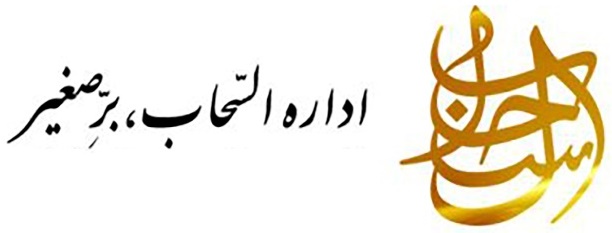 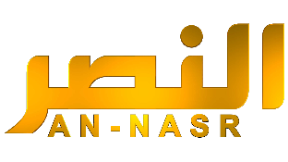 